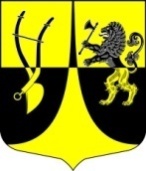 Администрациямуниципального образования «Пустомержское сельское поселение»Кингисеппского  муниципального районаЛенинградской области                                        ПОСТАНОВЛЕНИЕ   от   03.10.2018 г.      №  410Об отмене постановления  № 392 от 13.09.2018 года и об утверждении Порядка установления размера платы за содержание жилого помещения для собственников жилых помещений,которые не приняли решение о выборе способауправления многоквартирным домом, решение об установлении размера платы за содержание жилого помещения, а также по установлению порядка определения предельных индексов изменения размеров такой платы в новой редакцииВ соответствии с требованиями Жилищного кодекса Российской Федерации, Федерального закона от 06 октября 2003 года № 131-ФЗ «Об общих принципах организации местного самоуправления в Российской Федерации», постановлением Правительства Российской Федерации от 13 августа 2006 года № 491 «Об утверждении Правил содержания общего имущества в многоквартирном доме и Правил изменения размера платы за содержание жилого помещения в случае оказания услуг и выполнения работ по управлению, содержанию и ремонту общего имущества в многоквартирном доме ненадлежащего качества и (или) с перерывами, превышающими установленную продолжительность», постановлением Правительства Российской Федерации от 15 мая 2013 года № 416 «О порядке осуществления деятельности по управлению многоквартирными домами», постановлением Правительства Российской Федерации от 3 апреля 2013 года № 290 «О минимальном перечне услуг и работ, необходимых для обеспечения надлежащего содержания общего имущества в многоквартирном доме, и порядке их оказания и выполнения», приказом Министерства строительства и жилищно-коммунального хозяйства РФ от 6 апреля 2018 года № 213/пр «Об утверждении Методических рекомендаций по установлению размера платы за содержание жилого помещения для собственников жилых помещений, которые не приняли решение о выборе способа управления многоквартирным домом, решение об установлении размера платы за содержание жилого помещения, а также по установлению порядка определения предельных индексов изменения размера такой платы», на основании Устава муниципального образования «Пустомержское сельское поселение» Кингисеппского района Ленинградской области, администрация ПОСТАНОВЛЯЕТ:Постановление администрации «Об утверждении Порядка установления размера платы за содержание жилого помещения для собственников жилых помещений, которые не приняли решение о выборе способа управления многоквартирным домом, решение об установлении размера платы за содержание жилого помещения, а также по установлению порядка определения предельных индексов изменения размера такой платы от 13.09.2018 года №392 признать утратившим силу.Утвердить Порядок установления размера платы за содержание жилого помещения для собственников жилых помещений, которые не приняли решение о выборе способа управления многоквартирным домом, решение об установлении размера платы за содержание жилого помещения, а также по установлению порядка определения предельных индексов изменения размера такой платы в новой редакции согласно приложению к настоящему постановлению.Настоящее постановление подлежит размещению на официальном сайте муниципального образования «Пустомержское сельское поселение» и вступает в силу со дня его официального опубликования (обнародования).Контроль за исполнением данного постановлении возложить на главу администрации.Глава администрации МО«Пустомержское сельское поселение»:                                      Л.И. ИвановаПриложениек постановлению администрацииМО «Пустомержское  сельское поселение»от 03.10.2018 года № 410Порядок установления  размера платы за содержание жилого  помещения 
для собственников помещений  в многоквартирном доме, которые не приняли  решение о выборе способа управления многоквартирным домом, решение об установлении размера платы за содержание жилого помещения и порядка определения предельных индексов изменения такой платыОбщие положенияНастоящий Порядок разработан в соответствии с Жилищным кодексом Российской Федерации, Правилами содержания общего имущества в многоквартирном доме, утвержденными постановлением Правительства Российской Федерации от 13.08.2006 № 491, Правилами проведения органом местного самоуправления открытого конкурса по отбору управляющей организации для управления многоквартирным домом, утвержденным постановлением Правительства Российской Федерации от 06.02.2006 № 75, Правилами осуществления деятельности по управлению многоквартирными домами, утвержденными постановлением Правительства Российской Федерации от 15.05.2013 № 416, Правилами оказания услуг и выполнения работ, необходимых для обеспечения надлежащего содержания общего имущества в многоквартирном доме, утвержденными постановлением Правительства Российской Федерации от 03.04.2013 № 290, Методическими рекомендациями по установлению размера платы за содержание жилого помещения для собственников жилых помещений, которые не приняли решение о выборе способа управления многоквартирным домом, решение об установлении размера платы за содержание жилого помещения, а также по установлению порядка определения предельных индексов изменения размера такой платы, утвержденными приказом Минстроя России от 06.04.2018 № 213/пр, и определяет порядок взаимодействия администрации муниципального образования «Пустомержское сельское поселение»Всеволожского муниципального района Ленинградской области, управляющих организаций, товариществ собственников жилья (далее - товарищества), жилищных или жилищно-строительных кооперативов, иных специализированных потребительских кооперативов (далее - кооперативы) и собственников помещений в многоквартирных домах при установлении размера платы за содержание жилого помещения для собственников помещений в многоквартирном доме, которые на их общем собрании не приняли решение о выборе способа управления многоквартирным домом, решение об установлении размера платы за содержание жилого помещения.В соответствии с пунктом 2 части 1 статьи 154 Жилищного кодекса Российской Федерации размер платы за содержание жилого помещения определяется как сумма платы за услуги и работы по управлению многоквартирным домом, содержанию и текущему ремонту общего имущества в многоквартирном доме и за холодную воду, горячую воду, электрическую энергию, потребляемые при использовании и содержании общего имущества в многоквартирном доме, за отведение сточных вод в целях содержания общего имущества в многоквартирном доме (далее - коммунальные ресурсы, потребляемые при использовании и содержании общего имущества в многоквартирном доме).Определение размера платы за содержание жилого помещения в многоквартирном доме осуществляется исходя из минимального перечня без включения в нее платы за коммунальные ресурсы, потребляемые при использовании и содержании общего имущества в многоквартирном доме.Размер платы за содержание жилого помещения для собственников помещений в многоквартирном доме, которые на их общем собрании не приняли решение о выборе способа управления многоквартирным домом, решение об установлении размера платы за содержание жилого помещения устанавливается решением совета депутатов муниципального образования «Пустомержское сельское поселение» Кингисеппского муниципального района Ленинградской области на срок не менее чем один год и не более трех лет с возможностью проведения ее ежегодной индексации.Размер платы за содержание жилого помещения формируется для каждого многоквартирного дома и должен быть соразмерен перечню услуг и работ, необходимых для надлежащего содержания общего имущества в многоквартирном доме (далее - перечень работ и услуг), объемам и качеству услуг и работ в таком многоквартирном доме.Размер платы определяется в рублях на 1 квадратный метр помещения (жилого, нежилого) в многоквартирном доме в месяц.Установление размера платы для собственников помещений 
в многоквартирном доме, которые не приняли решение о выборе способа управления многоквартирным домомЕсли законодательством Российской Федерации предусматривается проведение открытого конкурса по отбору управляющей организации для управления многоквартирным домом (далее – конкурс), в том числе, если собственники помещений на общем собрании не приняли решение о выборе способа управления многоквартирным домом, размер платы за содержание жилого помещения, вносимой нанимателями и собственниками помещений, устанавливается по результатам открытого конкурса, проводимого в установленном порядке, равной цене договора управления многоквартирным домом. Цена договора управления многоквартирным домом устанавливается равной размеру платы за содержание жилого помещения, указанной в конкурсной документации.Установление размера платы для собственников помещений 
в многоквартирном доме, которые выбрали способ управления многоквартирным домом, но не приняли решение об установлении размера платы за содержание и ремонт жилого помещенияЕсли собственники помещений на общем собрании выбрали способ управления многоквартирным домом, но не приняли решение об установлении размера платы за содержание и ремонт жилого помещения, администрация муниципального образования «Пустомержское сельское поселение» Кингисеппского муниципального района Ленинградской области в соответствии с частью 4 статьи 158 Жилищного кодекса Российской Федерации рассчитывает размер платы за содержание и ремонт жилого помещения, вносимой собственниками помещений, исходя из стоимости услуг и работ, входящих в утвержденные решением общего собрания собственников помещений перечни услуг и работ, выполняемых лицами, осуществляющими соответствующие виды деятельности.Для установления размера платы собственники или один из собственников помещений в таком доме или иное лицо, уполномоченные действовать от имени собственников помещений в таком доме в отношениях с третьими лицами (далее - представитель), руководитель управляющей организации, в управлении которой находится многоквартирный дом, собственники помещений в котором не приняли на общем собрании решение об установлении размера платы лично предоставляют в администрацию муниципального образования «Пустомержское сельское поселение» Кингисеппского муниципального района Ленинградской области следующие документы:а) заявление об установлении размера платы по форме согласно приложению 1 к настоящему Порядку;б) копия документа, удостоверяющего личность каждого собственника (в случае обращения собственников), копия документа, удостоверяющего личность представителя (в случае обращения представителя), копия документа, удостоверяющего личность руководителя управляющей организации (в случае обращения управляющей организации);в) копии документов, подтверждающих полномочия представителя (при обращении представителя), руководителя управляющей организации (при обращении управляющей организации);г) копия протокола общего собрания собственников помещений в многоквартирном доме, на котором было принято решение о выборе способа управления многоквартирным жилым домом;д) копия протокола общего собрания собственников помещений в многоквартирном доме, в повестку которого включен вопрос установления размера платы и на котором не принято решение об утверждении размера платы за содержание жилого помещения;е) информация о многоквартирном доме по форме согласно приложению 2 к настоящему Порядку;ж) копия протокола общего собрания собственников помещений, на котором принято решение об утверждении перечня услуг и работ по содержанию и ремонту многоквартирного дома, (включая перечень работ и услуг по содержанию общего имущества многоквартирного дома, соответствующий требованиям Постановления Правительства 03.04.2013 № 290);з) копии договоров, заключенных собственниками с лицами (организациями), оказывающими услуги и (или) выполняющими работы по содержанию и ремонту многоквартирного дома, действующих на день подачи заявления об установлении размера платы, в том числе договоры со специализированными организациями по обслуживанию лифтового хозяйства, внутридомового газового оборудования, общедомовых приборов учета коммунальных ресурсов и т.п. (при наличие);и) утвержденные собственниками дефектные ведомости, планы работ по текущему ремонту общего имущества многоквартирного дома;к) документы, подтверждающие стоимость работ по текущему ремонту общего имущества многоквартирного дома (сметные расчеты с приложением копий положительных заключений специализированных организаций, осуществляющих проверку сметной документации, калькуляции) (при наличии);л) копию решения общего собрания о заключении договора управления многоквартирным домом (за исключением случая, когда отбор управляющей организации осуществлен в порядке, предусмотренном частью 13 статьи 161 Жилищного кодекса Российской Федерации) и копии заключенных управляющей организацией во исполнение договора управления договоров со специализированными организациями, в том числе по обслуживанию лифтового хозяйства, внутридомового газового оборудования, общедомовых приборов учета коммунальных ресурсов и т.п. (при наличии) (в случае выбора способа управления в виде управления управляющей организацией).3.3  Требования, предъявляемые к документам, предоставляемым собственниками (представителем):а) документы должны соответствовать требованиям, установленным законодательством Российской Федерации;б) копии документов предоставляются вместе с оригиналами для сверки либо должны быть нотариально удостоверены.3.4. Общий срок рассмотрения документов, расчета и установления размера платы составляет не более 40 рабочих дней с даты регистрации обращения собственников (представителя), управляющей организации.
     При наличии в представленных собственниками (представителем), управляющей организацией документах противоречивых и (или) недостоверных сведений, администрация муниципального образования «Пустомержское сельское поселение» Кингисеппского муниципального района Ленинградской области запрашивает у собственников (представителей), управляющей организации дополнительные документы, позволяющие устранить противоречия или недостатки, в срок не более 2 рабочих дней со дня выявления противоречивых и (или) недостоверных сведений. Запрос должен быть мотивированным и содержать причины, по которым требуются дополнительные документы.Собственники (представитель), управляющая организация предоставляют запрашиваемые документы в срок не позднее 5 рабочих дней с даты направления соответствующего запроса.При запросе дополнительных документов администрация муниципального образования «Пустомержское сельское поселение» Кингисеппского муниципального района Ленинградской области продлевает срок расчета и установления размера платы на 5 рабочих дней и направляет уведомление о принятом решении собственникам (представителю), управляющей организации в письменной форме одновременно с запросом дополнительных документов способом доставки, указанным собственниками (представителем) в заявлении (почтовым отправлением, электронной почтой), в срок не позднее 2 рабочих дней со дня принятия решения о запросе дополнительных документов и продлении срока рассмотрения обращения.3.5. Основаниями для отказа в установлении размера платы являются:а) документы не соответствует требованиям, установленным пунктом 3.3 настоящего Порядка;б) к заявлению не приложены документы, предусмотренные пунктом 3.2 настоящего Порядка;в) обращение подано ранее окончания срока, установленного пунктом 1.4 настоящего Порядка;г) не предоставление собственниками (представителем), управляющей организацией дополнительных документов в соответствии с пунктом 3.4 настоящего Порядка.3.6. Администрация муниципального образования «Пустомержское сельское поселение» Кингисеппского муниципального района Ленинградской области рассчитывает размер платы за содержание жилых помещений путем определения среднего значения стоимости аналогичных видов услуг (или) работ в однотипных многоквартирных домах (в количестве не менее 3 многоквартирных домов), расположенных на территории муниципального образования «Пустомержское сельское поселение» Кингисеппского муниципального района Ленинградской области на  момент осуществления расчета размера платы за содержание жилого помещения.3.7. Среднее значение размеров платы в отношении каждого типа многоквартирных домов определяется как отношение суммы размеров платы за содержание жилого помещения в однотипных многоквартирных домах, к количеству таких многоквартирных домов, принятому для расчета.Порядок определения предельных индексов изменения размера платы за содержание жилого помещенияВ случае заключения на срок более 1 года договора управления по итогам открытого конкурса или договоров оказания услуг и (или) работ при непосредственном способе управления многоквартирным домом размер платы за содержание жилого помещения подлежит ежегодной индексации с учетом индекса потребительских цен на текущий год, установленного действующим Прогнозом социально-экономического развития Российской Федерации на основании мотивированного обращения в администрацию муниципального образования «Пустомержское сельское поселение» Кингисеппского муниципального района Ленинградской области собственников (представителей) помещений в многоквартирном доме или управляющей организацией, с которой заключен договор управления.Для проведения индексации, установленного размера  платы за содержание жилого помещения заявитель предоставляет в администрацию муниципального образования «Пустомержское сельское поселение» Кингисеппского муниципального района Ленинградской области следующие документы:а) заявление об индексации размера платы по форме согласно приложению 3 к настоящему Порядку;б) копия документа, удостоверяющего личность каждого собственника (в случае обращения собственников), копия документа, удостоверяющего личность представителя (в случае обращения представителя), копия документа, удостоверяющего личность руководителя управляющей организации (в случае обращения управляющей организации);в) копии документов, подтверждающих полномочия представителя (при обращении представителя), руководителя управляющей организации (при обращении управляющей организации);г) копии документов, на основании которых был установлен размер платы за содержание жилого помещения;д) информация о многоквартирном доме по форме согласно приложению 2 к настоящему Порядкуе) утвержденные перечни услуг и работ по содержанию и ремонту многоквартирного дома, (включая перечень работ и услуг по содержанию общего имущества многоквартирного дома, соответствующий требованиям Постановления Правительства 03.04.2013 № 290)4.3. Требования, предъявляемые к документам, предоставляемым собственниками (представителем):а) документы должны соответствовать требованиям, установленным законодательством Российской Федерации;б) копии документов предоставляются вместе с оригиналами для сверки либо должны быть нотариально удостоверены.4.4. Общий срок рассмотрения документов, расчета и установления индекса изменения размера платы составляет не более 40 рабочих дней с даты регистрации обращения собственников (представителя), управляющей организации.При наличии в представленных собственниками (представителем), управляющей организацией документах противоречивых и (или) недостоверных сведений, администрация муниципального образования «Пустомержское сельское поселение» Кингисеппского муниципального района Ленинградской области запрашивает у собственников (представителей), управляющей организации дополнительные документы, позволяющие устранить противоречия или недостатки, в срок не более 2 рабочих дней со дня выявления противоречивых и (или) недостоверных сведений. Запрос должен быть мотивированным и содержать причины, по которым требуются дополнительные документы.Собственники (представитель), управляющая организация предоставляют запрашиваемые документы в срок не позднее 5 рабочих дней с даты направления соответствующего запроса.При запросе дополнительных документов администрация муниципального образования «Пустомержское сельское поселение» Кингисеппского муниципального района Ленинградской области продлевает срок расчета и установления индекса изменения размера платы на 5 рабочих дней и направляет уведомление о принятом решении собственникам (представителю), управляющей организации в письменной форме одновременно с запросом дополнительных документов способом доставки, указанным собственниками (представителем) в заявлении (почтовым отправлением, электронной почтой), в срок не позднее 2 рабочих дней со дня принятия решения о запросе дополнительных документов 
и продлении срока рассмотрения обращения.4.5. Основаниями для отказа в установлении индекса изменения размера платы являются:а) документы не соответствует требованиям, установленным пунктом 4.3. настоящего Порядка;б) к заявлению не приложены документы, предусмотренные пунктом 4.2 настоящего Порядка;в) обращение подано ранее окончания срока, установленного пунктом 4.1. настоящего Порядка;г) не предоставление собственниками (представителем), управляющей организацией дополнительных документов в соответствии с пунктом 4.4. настоящего Порядка.4.6. Предельный индекс изменения размера платы за содержание жилого помещения, в указанных в п.4.1. случаях, определяется равным индексу потребительских цен на текущий год, установленному действующим Прогнозом социально-экономического развития Российской Федерации.4.7. Индексация размера платы за содержание жилого помещения проводится на основании расчета фактического индекса изменения среднего размера платы граждан за жилое помещение, который, в свою очередь, не должен превышать предельный индекс изменения размера платы граждан за содержание жилого помещения, указанный в пункте 4.6. настоящего Порядка.4.8. Среднее значение размеров платы в отношении каждого типа многоквартирных домов определяется как отношение суммы размеров платы за содержание жилого помещения в однотипных многоквартирных домах, к количеству таких многоквартирных домов, принятому для расчета. Среднее значение размеров платы рассчитывается для базового периода (год, предшествующий расчетному году) и регулируемый период (год, в котором проводится индексация).4.9. Фактический индекс изменения размера платы за содержание жилого помещения рассчитывается как отношение среднего размера платы в регулируемом периоде к среднему размеру платы в базовом периоде (в процентах).4.10. Расчет фактического индекса изменения размера платы за содержание жилого помещения осуществляет администрация муниципального образования «Пустомержское сельское поселение» Кингисеппского муниципального района Ленинградской области. На основании произведенных расчетов, администрация муниципального образования «Пустомержское сельское поселение» Кингисеппского муниципального района Ленинградской области, в установленном порядке, готовит проект решения совета депутатов муниципального образования «Пустомержское сельское поселение» Кингисеппского муниципального района Ленинградской области об утверждении размера фактического индекса изменения размера платы за содержание жилого помещения.4.11. Размер фактического индекса изменения размера платы за содержание жилого помещения устанавливается решением совета депутатов муниципального образования «Пустомержское сельское поселение» Кингисеппского муниципального района Ленинградской области .Главе администрации МО Пустомержского СП
________________________________________                                                                        Заявитель: ______________________________________________________________________ (фамилия, имя , отчество)___________________________________________________________ ___________________________________________________________ ___________________________________________________________ ___________________________________________________________ (данные документов удостоверяющие личность)
_________________________________________ _________________________________________ _________________________________________ _________________________________________                                                                                                   (почтовый адрес, телефон, адрес электронной почты)
__________________________________________(способ получения уведомления: посредством
почтового отправления, электронной почты)
ЗАЯВЛЕНИЕ
Прошу установить размер платы за содержание жилых помещений в многоквартирном доме, находящемся по адресу:
___________________________________________________________________________
Направляю документы, необходимые для расчета и установления размера платы за содержание жилого помещения в многоквартирном доме.
Приложение на ____ листах в ___ экземплярах.


Способ доставки результата (указать):
____________________________________________________________________________
(по почте/ лично)

_____________________                         __________________________________________
(дата подачи заявления)                                                                                 (подпись заявителя, расшифровка подписи)Приложение 2к Порядку установления  размера платы за содержание жилого  помещения для собственников помещений  в многоквартирном доме, которые не приняли  решение о выборе способа управления многоквартирным домом, решение об установлении размера платы за содержание жилого помещения и порядка определения предельных индексов изменения такой платыИнформация о многоквартирном доме

адрес: _______________________________________________________
Год постройки ________________
1.Общие сведения о многоквартирном доме:
2.Техническое описание дома
* - заполняется по желанию заявителяГлаве администрации МО Пустомержского СП
________________________________________                                                                        Заявитель: ______________________________________________________________________ (фамилия, имя , отчество)___________________________________________________________ ___________________________________________________________ ___________________________________________________________ ___________________________________________________________ (данные документов удостоверяющие личность)
_________________________________________ _________________________________________ _________________________________________ _________________________________________                                                                                                   (почтовый адрес, телефон, адрес электронной почты)
__________________________________________(способ получения уведомления: посредством
почтового отправления, электронной почты)

ЗАЯВЛЕНИЕ
Прошу произвести индексацию установленного  размера платы за содержание жилых помещений в многоквартирном доме (указать реквизиты документа-основания, согласно которому данная плата была установлена), находящемся по адресу:
___________________________________________________________________________Необходимость индексации установленного размера платы за содержание жилых помещений в указанном многоквартирном доме обусловлена следующими причинами:1)2) и т.д.
Направляю документы, необходимые для индексации размера платы за содержание жилого помещения в многоквартирном доме.
Приложение на ____ листах в ___ экземплярах.

Способ доставки результата (указать):____________________________________________________
                                                            (по почте/ лично)
_____________________                         __________________________________________
(дата подачи заявления)                                                                                 (подпись заявителя, расшифровка подписи)Приложение 1 к Порядку установления  размера платы за содержание жилого  помещения для собственников помещений  в многоквартирном доме, которые не приняли  решение о выборе способа управления многоквартирным домом, решение об установлении размера платы за содержание жилого помещения и порядка определения предельных индексов изменения такой платыНаименование показателяЕд. изм.Количество1Общая площадь дома, в том числе:
- жилых помещений
- нежилых помещенийкв.м2Количество этажейшт.3Количество подъездов4Количество квартир, в том числешт.1-комнатныешт.2-комнатныешт.3-комнатныешт.4-комнатные и болеешт.4Количество проживающихчел.№
п/пНаименование конструктивных элементовНаименование конструктивных элементовОписание конструктивных элементов 
(материал, конструкция или система, отделка, количество и прочее)2231ФундаментФундамент2ПодвалПодвал3Наружные и внутренние капитальные стеныНаружные и внутренние капитальные стены4ПерегородкиПерегородки5ПерекрытияЧердачныеМеждуэтажныеПодвальные6КрышаКрыша7Полы в местах общего пользования (далее - МОП)Полы в местах общего пользования (далее - МОП)8Проемы в МОПокнадвери9ОтделкаВнутренняя в МОПнаружная10ОтоплениеПечикалориферноеавтономный газовый водонагревательдругоеЦентральное отопление11Электро- и сантехнические устройстваэлектричествоводопроводканализация (в том числе септики и т.д.)горячее водоснабжениеобщедомовых приборы учетасигнализация (в том числе пожарная)лифтдомофонвентиляция12ГазоснабжениеГазоснабжение13КрыльцоКрыльцо14ЛестницыЛестницы15ГазонГазон16Другие сведения*Другие сведения*Приложение 3 к Порядку установления  размера платы за содержание жилого  помещения для собственников помещений  в многоквартирном доме, которые не приняли  решение о выборе способа управления многоквартирным домом, решение об установлении размера платы за содержание жилого помещения и порядка определения предельных индексов изменения такой платы